NEXT SECTION FOR SCHOOL OFFICE USE ONLY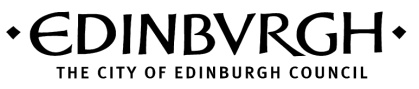 REQUEST FOR A SCHOOL PLACEPlease read before completing this form:Please email your completed form to your requested school – you can find contact details at www.edinburgh.gov.uk/findyourschool.You must complete one form for each child you wish to request a place for.If requesting a place in your catchment school, please provide your most recent Council Tax demand notice and a current utility bill as proof of your address.Do not use this form for children starting P1 or S1 before term begins in August – a separate form is used for this purpose.1. School details – check your catchment school first at www.edinburgh.gov.uk/catchmentmaps1. School details – check your catchment school first at www.edinburgh.gov.uk/catchmentmaps1. School details – check your catchment school first at www.edinburgh.gov.uk/catchmentmaps1. School details – check your catchment school first at www.edinburgh.gov.uk/catchmentmaps1. School details – check your catchment school first at www.edinburgh.gov.uk/catchmentmapsRequested school:Year stage requested: (i.e. P1-P7, S1-S6)Year stage requested: (i.e. P1-P7, S1-S6)Intended start date:2. Your child’s details2. Your child’s details2. Your child’s details2. Your child’s details2. Your child’s details2. Your child’s details2. Your child’s details2. Your child’s details2. Your child’s details2. Your child’s detailsForename:Home Address:Home Address:Surname:Date of Birth:Date of Birth:Sex:MaleMaleFemaleFemalePostcode:Current or previous school attended:Current or previous school attended:Current or previous school attended:Current or previous school attended:Current or previous school attended:3. Details of main parent(s)/carer(s) who live with child at above address3. Details of main parent(s)/carer(s) who live with child at above address3. Details of main parent(s)/carer(s) who live with child at above address3. Details of main parent(s)/carer(s) who live with child at above address3. Details of main parent(s)/carer(s) who live with child at above address3. Details of main parent(s)/carer(s) who live with child at above address3. Details of main parent(s)/carer(s) who live with child at above address3. Details of main parent(s)/carer(s) who live with child at above address3. Details of main parent(s)/carer(s) who live with child at above address3. Details of main parent(s)/carer(s) who live with child at above address3. Details of main parent(s)/carer(s) who live with child at above address3. Details of main parent(s)/carer(s) who live with child at above addressTitle:(i.e. Mr, Mrs)Title:(i.e. Mr, Mrs)Relationship:(i.e. mother)Title:(i.e. Mr, Mrs)Title:(i.e. Mr, Mrs)Relationship:(i.e. father)Name:Name:Daytime Tel:Daytime Tel:Daytime Tel:Daytime Tel:Daytime Tel:Daytime Tel:E-mail:E-mail:4. Reasons for your application (if applicable)4. Reasons for your application (if applicable)Please explain the reasons for your request, if necessary. Give details of any siblings already attending the requested school. If you consider your child to have additional support needs, please give these details below.Please note that you will need to enclose evidence of any additional support you tell us that your child is receiving e.g. a doctor's letter. Use on a separate sheet if necessary.Please explain the reasons for your request, if necessary. Give details of any siblings already attending the requested school. If you consider your child to have additional support needs, please give these details below.Please note that you will need to enclose evidence of any additional support you tell us that your child is receiving e.g. a doctor's letter. Use on a separate sheet if necessary.Privacy statementWe, the City of Edinburgh Council, use the information you provide to process your application for a school place.Where allowed by law, we may pass your information to organisations such asthe Scottish GovernmentSEEMISDepartment for Work and PensionsHM Revenue and CustomsWe may check information you have provided, or information about you that someone else has provided, with information we hold.We may get information about you from third parties, or give them information tomake sure the information is accurateprevent or detect crimeprotect public funds.These third parties includegovernment departmentslocal authoritiesprivate-sector companies, such as banks and organisations that lend you money.We use your information to research and plan how we operate our schools. The information may be shared externally for statistical analysis and this will be in an anonymised form.We will not give information about you to anyone else, or use information about you for other purposes, unless the law requires us to.We may use your information to identify whether you are eligible for educational benefits, such as free school meals or clothing grants.Your information will be held for a period of two years after the start of the school year to which the application relates.We are the data controllers for the purposes of the General Data Protection Regulation.Visit www.edinburgh.gov.uk/privacy to read our privacy policy for details. 5. Declaration5. Declaration5. Declaration5. DeclarationPlease read the following carefully and tick the box to confirm you understand the information:Please read the following carefully and tick the box to confirm you understand the information:Please read the following carefully and tick the box to confirm you understand the information:Please read the following carefully and tick the box to confirm you understand the information:By making this request I accept that:The information given in this form, and any additional information provided, is true;Any place granted on the basis of false information will be withdrawn, even after a child has started school;If the requested school is a non-catchment school and my request is successful, there is no guarantee that a future request for a younger sibling will be successful;If the requested school is a non-catchment school and my request is successful, I will be responsible for all transport costs.By making this request I accept that:The information given in this form, and any additional information provided, is true;Any place granted on the basis of false information will be withdrawn, even after a child has started school;If the requested school is a non-catchment school and my request is successful, there is no guarantee that a future request for a younger sibling will be successful;If the requested school is a non-catchment school and my request is successful, I will be responsible for all transport costs.By making this request I accept that:The information given in this form, and any additional information provided, is true;Any place granted on the basis of false information will be withdrawn, even after a child has started school;If the requested school is a non-catchment school and my request is successful, there is no guarantee that a future request for a younger sibling will be successful;If the requested school is a non-catchment school and my request is successful, I will be responsible for all transport costs.By making this request I accept that:The information given in this form, and any additional information provided, is true;Any place granted on the basis of false information will be withdrawn, even after a child has started school;If the requested school is a non-catchment school and my request is successful, there is no guarantee that a future request for a younger sibling will be successful;If the requested school is a non-catchment school and my request is successful, I will be responsible for all transport costs.I confirm that I have read and understood this information. I confirm that I have read and understood this information. I confirm that I have read and understood this information. I confirm that I have read and understood this information. Signature of Parent/Carer:(leave blank if filling in online)Date: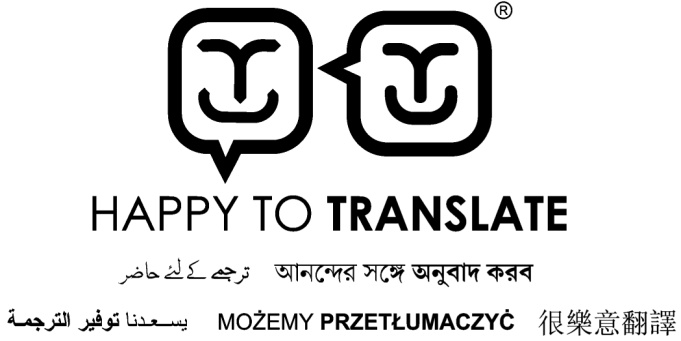 You can get this document on tape, in Braille, large print and various computer formats if you ask us.Please contact Interpretation and Translation Service (ITS) on 0131 242 8181 or ITS@edinburgh.gov.uk and quote reference number 21-7169.ITS can also give information on community language translations. You can get more copies of this document by calling your local school.THIS SECTION FOR SCHOOL OFFICE USE ONLYTHIS SECTION FOR SCHOOL OFFICE USE ONLYTHIS SECTION FOR SCHOOL OFFICE USE ONLYTHIS SECTION FOR SCHOOL OFFICE USE ONLYTHIS SECTION FOR SCHOOL OFFICE USE ONLYTHIS SECTION FOR SCHOOL OFFICE USE ONLYTHIS SECTION FOR SCHOOL OFFICE USE ONLYTHIS SECTION FOR SCHOOL OFFICE USE ONLYTHIS SECTION FOR SCHOOL OFFICE USE ONLYTHIS SECTION FOR SCHOOL OFFICE USE ONLYDate received:Within catchment area?Within catchment area?YesNoDate acknowledged:Sibling(s) in attendance?Sibling(s) in attendance?YesNoRequest Granted?Request Granted?Turned Down?Notes:Date decision issued:For requests turned down, please record grounds below:For requests turned down, please record grounds below:For requests turned down, please record grounds below:For requests turned down, please record grounds below:make it necessary for the authority to take an additional teacher into employmentwould prevent the education authority from retaining reserved places at the school or in relation to any particular stage of education at the schoolassuming that pupil numbers remain constant, make it necessary, at the commencement of a future stage of the child’s primary education, for the authority to elect either to create an additional class (or an additional composite class) in the specified school or to take an additional teacher into employment at that schoolassuming that pupil numbers remain constant, make it necessary, at the commencement of a future stage of the child’s primary education, for the authority to elect either to create an additional class (or an additional composite class) in the specified school or to take an additional teacher into employment at that schoolassuming that pupil numbers remain constant, make it necessary, at the commencement of a future stage of the child’s primary education, for the authority to elect either to create an additional class (or an additional composite class) in the specified school or to take an additional teacher into employment at that schoolgive rise to significant expenditure on extending or otherwise altering the accommodation at or facilities provided in connection with the schoolgive rise to significant expenditure on extending or otherwise altering the accommodation at or facilities provided in connection with the schoolgive rise to significant expenditure on extending or otherwise altering the accommodation at or facilities provided in connection with the schoolbe likely to be seriously detrimental to the educational well-being of pupils attending the schoolhave the consequence that the capacity of the school would be exceeded in terms of pupil numbersbe likely to be seriously detrimental to order and discipline in the schoolif the education normally provided at the specified school is not suited to the age, ability or aptitude of the childbe seriously detrimental to the continuity of the child's educationif the education authority have already required the child to discontinue his/her attendance at the specified school